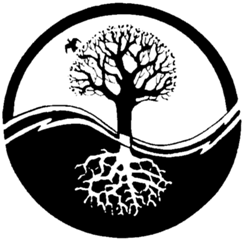 Vendor FormSaturday, September 26, 2015Benson Grist Mill325 State Rd. 138Stansbury Park, Utah  84074Mind, Body Awareness Expo- 9 am to 6 pmThe Sound Bath Experience- 7 pm	Vendor/Business  										Contact Person  										Address  											City/State/Zip code  										Phone Number  					Email  					Please include a brief paragraph describing the services/products you will be providing at the Expo.  Please include the price to participants for presentations/demonstrations scheduled in the Amphitheater.  This information will be used for advertising purposes.Please indicate your needs:  Prices will increase by 25% after July 15, 2015.	   10’ X 10’ Booth- $65				    10’ X 10’ Booth- $80 (Includes electrical source)	  10’ X 20’ Booth- $120			    Food Vendor- $80 (Includes electrical source)             10’ X 10’ Canopy Rental- $75	             6’ Table and 2 Chair Rental - $20All vendors are responsible to secure the appropriate permits through Tooele County.    Reference details in vendor letter.                                       	    Amphitheater- $50 for a 60 minute time slot, which includes set up and clean up. In addition, the price charged to participants will be split with the MBA Expo on a 50/50 basis.  Amphitheater seats approximately 200 people.	    Wagon Wheel Hollow- $25 for a 30 minute time slot, which includes set up and clean up.No charge to participants in this area.Fire Pit seats approximately 15 people.	   Special needs or requests, please describe.Payment Options:PayPal- 		Sender Information is at alicestouch@yahoo.com.  Check- 		Mail to Alice Christensen, 9 Lakeview, Stansbury Park, UT. 84074Credit Card-	Phone Alice at 435-224-2195